UNIVERSIDADE ESTADUAL DE SANTA CRUZ – UESC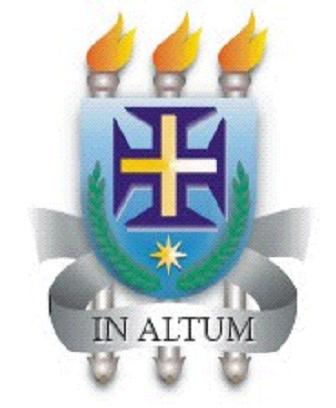 PRÓ-REITORIA DE GRADUAÇÃO – PROGRADGERÊNCIA DE SELEÇÃO E ORIENTAÇÃO – GESEORRESULTADO PRELIMINAR DA VALIDAÇÃO DE PERTENCIMENTO À POPULAÇÃO NEGRA (HETEROIDENTIFICAÇÃO) – EDITAL UESC Nº 011/2024 –FORMULÁRIO DE RECURSO ______________________________________________________________________Assinatura do(a) candidato(a)(assinar como está no documento de identificação)Candidato(a):Curso:RG:Grau:Turno:Turno:Justificativa e Fundamentação: